Madame, Monsieur,Nous tenons à vous informer du changement du lieu des manifestations suivantes, qui auront lieu à Arusha (Tanzanie). Les manifestations et les réunions en question se tiendront désormais à l'hôtel Gran Meliá Arusha. Les dates des manifestations et des réunions demeurent inchangées:•	12 septembre 2023 – Séance d'information à l'intention des nouveaux délégués de la CE 20 de l'UIT-T•	12 septembre 2023 – 28ème réunion de l'Activité conjointe de coordination sur l'Internet des objets et les villes et communautés intelligentes (JCA-IoT et SC&C)•	12 septembre 2023 – Séance spéciale du Groupe spécialisé de l'UIT sur le métavers (FG-MV)•	13 septembre 2023 – Troisième Forum de l'UIT sur "Les villes et le métavers: façonner une métaville pour tous"•	13-22 septembre 2023 – Réunion de la Commission d'études 20 de l'UIT-T (Internet des objets (IoT) et villes et communautés intelligentes (SC&C))De plus amples renseignements seront disponibles sur la page d'accueil de la Commission d'études 20 de l'UIT-T et sur la page d'accueil principale des manifestations.Je vous souhaite une réunion constructive et agréable.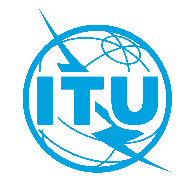 Union internationale des télécommunicationsBureau de la Normalisation des TélécommunicationsUnion internationale des télécommunicationsBureau de la Normalisation des TélécommunicationsGenève, le 11 septembre 2023Genève, le 11 septembre 2023Réf.:Corrigendum 2 à la
Lettre collective TSB 3/20CE 20/CBCorrigendum 2 à la
Lettre collective TSB 3/20CE 20/CB–	Aux Administrations des États Membres de l'Union;–	Aux Membres du Secteur UIT-T;–	Aux Associés de l'UIT-T participant aux travaux de la Commission d'études 20;–	Aux établissements universitaires participant aux travaux de l'UIT-T–	Aux Administrations des États Membres de l'Union;–	Aux Membres du Secteur UIT-T;–	Aux Associés de l'UIT-T participant aux travaux de la Commission d'études 20;–	Aux établissements universitaires participant aux travaux de l'UIT-TTél.:+41 22 730 6301+41 22 730 6301–	Aux Administrations des États Membres de l'Union;–	Aux Membres du Secteur UIT-T;–	Aux Associés de l'UIT-T participant aux travaux de la Commission d'études 20;–	Aux établissements universitaires participant aux travaux de l'UIT-T–	Aux Administrations des États Membres de l'Union;–	Aux Membres du Secteur UIT-T;–	Aux Associés de l'UIT-T participant aux travaux de la Commission d'études 20;–	Aux établissements universitaires participant aux travaux de l'UIT-TTélécopie:+41 22 730 5853+41 22 730 5853–	Aux Administrations des États Membres de l'Union;–	Aux Membres du Secteur UIT-T;–	Aux Associés de l'UIT-T participant aux travaux de la Commission d'études 20;–	Aux établissements universitaires participant aux travaux de l'UIT-T–	Aux Administrations des États Membres de l'Union;–	Aux Membres du Secteur UIT-T;–	Aux Associés de l'UIT-T participant aux travaux de la Commission d'études 20;–	Aux établissements universitaires participant aux travaux de l'UIT-TCourriel:tsbsg20@itu.inttsbsg20@itu.int–	Aux Administrations des États Membres de l'Union;–	Aux Membres du Secteur UIT-T;–	Aux Associés de l'UIT-T participant aux travaux de la Commission d'études 20;–	Aux établissements universitaires participant aux travaux de l'UIT-T–	Aux Administrations des États Membres de l'Union;–	Aux Membres du Secteur UIT-T;–	Aux Associés de l'UIT-T participant aux travaux de la Commission d'études 20;–	Aux établissements universitaires participant aux travaux de l'UIT-TWeb:https://itu.int/go/tsg20https://itu.int/go/tsg20–	Aux Administrations des États Membres de l'Union;–	Aux Membres du Secteur UIT-T;–	Aux Associés de l'UIT-T participant aux travaux de la Commission d'études 20;–	Aux établissements universitaires participant aux travaux de l'UIT-T–	Aux Administrations des États Membres de l'Union;–	Aux Membres du Secteur UIT-T;–	Aux Associés de l'UIT-T participant aux travaux de la Commission d'études 20;–	Aux établissements universitaires participant aux travaux de l'UIT-TObjet:Réunion de la Commission d'études 20 et manifestations parallèles; Arusha, 12-22 septembre 2023Réunion de la Commission d'études 20 et manifestations parallèles; Arusha, 12-22 septembre 2023Réunion de la Commission d'études 20 et manifestations parallèles; Arusha, 12-22 septembre 2023Réunion de la Commission d'études 20 et manifestations parallèles; Arusha, 12-22 septembre 2023Veuillez agréer, Madame, Monsieur, l'assurance de ma considération distinguée.Seizo Onoe
Directeur du Bureau de la normalisation
des télécommunications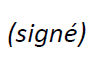 CE 20 de l'UIT-T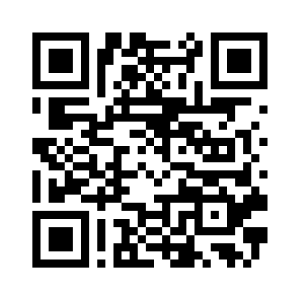 Veuillez agréer, Madame, Monsieur, l'assurance de ma considération distinguée.Seizo Onoe
Directeur du Bureau de la normalisation
des télécommunicationsInformations les plus récentes concernant la réunion